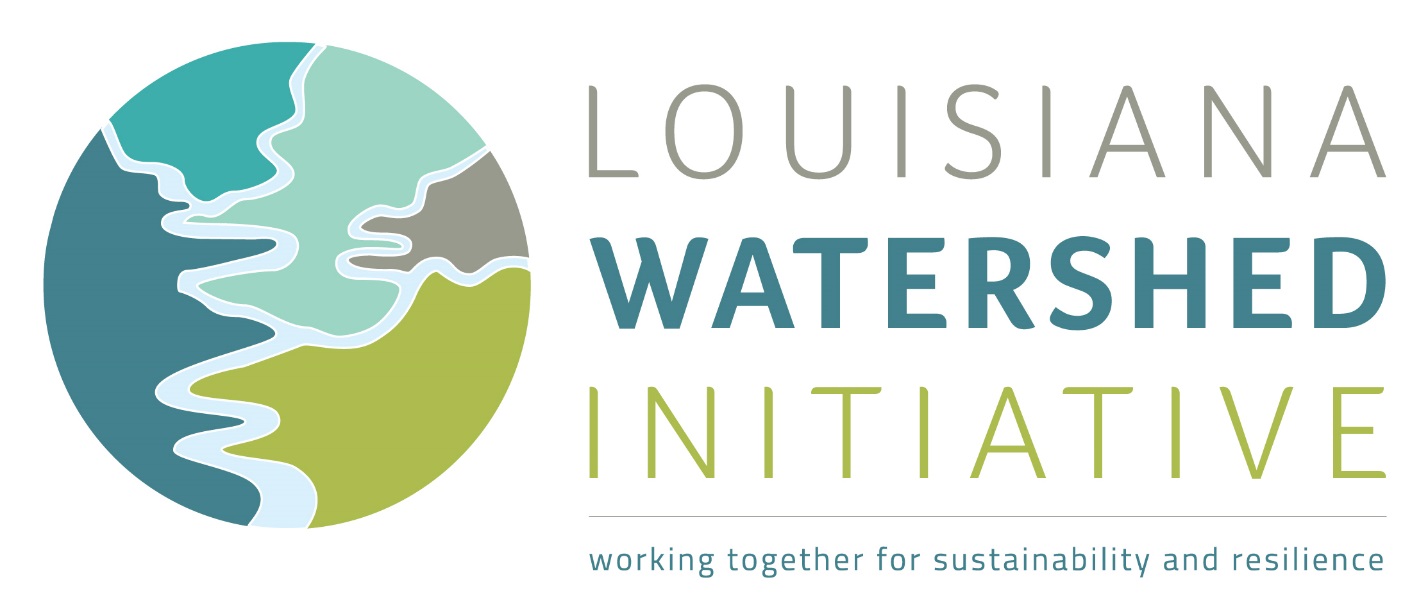 REVISION – TIME CHANGENOTICE OF PUBLIC MEETINGCouncil on Watershed ManagementThe meeting of the Council on Watershed Management has been scheduled for:Wednesday, January 30, 20191:30 PMHouse Committee Room 3Louisiana State Capitol900 North 3rd StreetBaton Rouge, LouisianaIf you need further information, please callLori Dupont (225) 342-1626